.Notes:     No Intro, Dance begins immediately in Knee Press PositionSequence: A, B, C, A, B, C *x 4, B x 4, Ending“Second Place at Florida Line Dance Classic 2017 Amateur Choreography”Part A – 32 countsA[1-8]		Knee Press w/ knee twist, shoulder pops, Rocks forward, back, right side, knee lunge right w/ heel popA[9-16]		Hip Shifts, Rock Cross, Pivot ½ Turns LA[17-24]		Night Club 2 Step R, Repeat L, 4 Walks with R arm lead in a circleA[25-32]		 L Shoulder Rock Forward, R Shoulder Rock Forward, ½ Turn L, 360 Triple TurnPart B – 32 CountsB[1-8]	Skaters R and L with ShufflesB[9-16]		Heel Jacks, Pivot ½, Knee PopsB[17-32]		REPEAT COUNTS 1- 16	6:00Part C – 8 CountsC[1-8]	Pivot ½ L with Hands, Hip Bumps, Hip WalksPart C *-  	Same as C above, but counts 1 -2 make a ¼ turn L.  Repeat this 4 x, creating a box.Ending – 10 CountsContact: Lisawagner@comcast.netLightning and The Thunder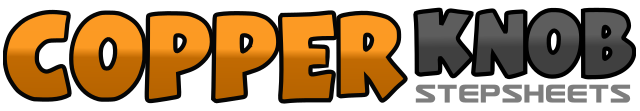 .......Count:72Wall:2Level:Phrased Intermediate.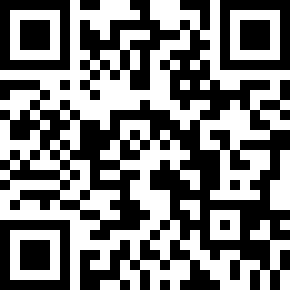 Choreographer:Olivia Leigh Wagner - November 2017Olivia Leigh Wagner - November 2017Olivia Leigh Wagner - November 2017Olivia Leigh Wagner - November 2017Olivia Leigh Wagner - November 2017.Music:Thunder - Imagine DragonsThunder - Imagine DragonsThunder - Imagine DragonsThunder - Imagine DragonsThunder - Imagine Dragons........1&2Press ball of R to R w/ R Knee turned out (1), Turn R knee in (&), Turn R knee out (2)&3&4Lift R Knee up (&), Step R next to L (3) Lift L up, step back down next to right (&), drop R shoulder (4),&drop L shoulder (&)5&6&7&Rock R forward (5), Recover L(&), rock R back (6), Recover L (&), Touch R to R side (7), Flick back R (&),8&Press on R ball (8), pop R heel down (&)1,2&3,4Shift weight to L hip (1), Shift weight to R hip (2), Step L on ball (&), Cross R over L (3), Step L out to L side (4)5,6,7,8R forward (5), Pivot ½ L (6), R forward (7), Pivot ½ L (8) 	12:001,2&3,4Step R to R Side (1), Rock L Behind R (2), step R in Place (&), Step L to L Side (3), Rock R behind L (4),&5,6,7,8Step L in Place (&) Walk R Turning ¼ R (5), Walk L Turning ¼ R (6), Walk R Turning ¼ R (7), step L Forward (8),&Step R next to L (&) 	12:001,2&Rock L forward with L shoulder Dip (1), Step R down in place (2), Step L down next to R (&),3,4&5,6Rock R Forward (3), Step L down in place (4) Step R back (&), Step L ½ turn L (5), Walk forward R (6),7&8Step L Back ½ turn R (7), Step R Forward ½ turn R (&) Step L Forward (8)	6:001&2&Skate R to R Diagonal (1), Touch L next to R (&), Skate L to L Diagonal (2), Touch R next to L (&),3&4Step R Forward Diagonally (3), Step L next to R (&), Step R Forward Diagonally (4)5&6&Skate L to L Diagonal (5), Touch R next to L (&), Skate R to R Diagonal (6), Touch L next to R (&),7&8Step L Forward Diagonally (7), Step R next to L (&), Step L Forward Diagonally (8)1&2&3Step R over L (1), Step L back (&), Place R Heel out front R Side (2), Step down R next to L (&), Cross L over R (3),&4&5,6Step R back (&), Place L Heel out front L Side (4) Step L next to R (&), Place R forward (5), Pivot ½ L (6),7,8Step R forward popping L Knee at same time (7), Step L Forward Popping R Knee at same time (8)      12:001,2,Step R forward-Both hands go up to R Diagonal (1), Pivot ½ L-Both hands come down to L Diagonal (2),3,4,5,6Touch R toe to front R Diagonal (3), Step R down (4) Touch L toe to front L Diagonal (5), Step L down (6),7,8Step Forward R with Hip (7), Step Forward L with Hip (8)   12:001-8Do First 8 counts of Part B9-10Half Turn L to Face Front, Hands Lifted, Cross R over L (9), Turn ½ L, Lifting hands from sides (10)    12:00